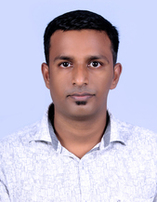   BIMAL e-mail – bimal.370695@2freemail.com Dubai, United Arab EmiratesObjectiveA challenging career in the field of engineering with an opportunity to enhance technical expertise, and to imply my knowledge and experience for the development of the organization.Personal Summary                                      More than 9 years of work experience in technical and management level positions. Trained to be a professional team leader with technical know how and supervisory skills.Academic QualificationBachelor of Technology in Electrical & Electronics Engineering (B-Tech) University of Kerala, IndiaProfessional ExperienceElectrification of Highrise BuildingsSupervised structured Wiring of buildings, Cable tray laying works, Panel Board Installation, Indoor Transformer, generator installation and commissioning.Installation of Security Systems like Access control Systems, Remote controlled gates, Video door phones etc.Installation of recreational equipment like Sauna,Steam, and Jacuzzi etc.Electrification of Villa ProjectsSupervised wiring of Villas, electrical system designing, Installation and commissioning of Generator,Installation of Security Systems like Access control Systems, Remote controlled gates, Video door phones etc.Installation of equipment like Sauna,Steam, and Jacuzzi etc.Power Transmission Project (11 KV)Supervised 3CX300 sq mm and 3CX120 sq mm cable laying, Foundation for Ring main Units and Transformers, Installation, testing and commissioning of Ring main units, Outdoor Transformers, Automatic Power factor Controllers, Metering Cubicles. Energization of Overhead and underground lines.Preparation of DrawingsPrepared Civil,Electrical,HVAC and Medical gas As built drawings for US Clients. 3 Years working experience in drawing preparation.Softwares      Autocad Revit Architecture 3DMS Office PackageAdobe PhotoshopOrganizational Experience                                                                                                                                                                             Company	 : Leena Powertech Engineers (P) LtdJob Profile	 : Electrical Project EngineerDuration   	 : 2 Years 11 Months 24/07/2014 - 15/06/2017Company	 : Voltamp CorporationJob Profile	 : Electrical Project EngineerDuration   	 : 4 Months 10/03/2014 – 20/07/2014Company	 : Favourite Constructions Pvt. Ltd, TrivandrumJob Profile	 : Electrical EngineerDuration   	 : 1 Year 9 Months [09/05/2012–28/02/2014] Company	: e-System Software Pvt. Ltd, TrivandrumJob Profile	: Sr.CAD DrafterDuration	: 3 years 2 Months [02/02/2009-03/05/2012]Company	: RV Electricals, TrivandrumJob Profile	: Electrical EngineerDuration	: 1 Year 2 Months [04/08/2007-30/10/2008]Roles & ResponsibilitiesManaging activities right from the conceptualization stage to the execution, Finalization of technical specifications, scheduling, progress monitoring & site management Review of site progress with respect to targeted dates and take corrective action if required. Initiate improvement in processes in installation, maintenance at project sitesManaged project execution activities in collaboration with Client, Consultants, contractors & site officialsCoordinate the erection, Testing and commissioning of Cables, RMU s and transformers.Preparation of technical documents, Daily, Weekly & Monthly reports, Execution Plan, Completion Plan etc.Manage project schedules and budgets, and obtain permits for operations.Responsible for estimating material, construction, and labour costs, and project timescales.Ensured that the work was completed in accordance with the project schedule and the construction contract. Verification of Contractor bills and Preparation of bills to Clients.Management and monitoring of contracts & proposals.Management of vendors & suppliers.Manages all day to day operations.Manages the staff allocation & effective utilization.Budget and Resource management.To provide support and guidance to the Senior Management Team and Client.Site inspection and supervision to check work order specifications are followed.Preparation of As built Drawings.Site inspection and supervision to check work order specifications are followed.Preparation of MEP, Architectural & Medical Gas Drawings and 3D models for US Hospital Projects.Preparation of Material reconciliation and Technical Audit Reports.Execute various projects, ensuring compliance with safety requirements and standards.Industrial ExperienceUndergone training at Kakkad Hydro electric project (50 MW), Kerala, India.Undergone training at 220 KV transmission substation at Pothencode, Kerala, India.Interpersonal Skills  	Ability to communicate effectively with all levels of the organization.To work closely with all colleagues and enhance the team value.Proactive and Positive approach.Self motivated with the ability to work independently as well as part of team.Work to deadlines and respond effectively to demanding client request.To be adaptable in roles, multitasking when necessary. Personal InterestsDrivingMusicTraveling Shuttle BadmintonWeb BrowsingPersonal ProfileNationality			: 	IndianMarital Status			:	MarriedDriving License 		:	LMV/INDIA